BSpPS Lost/Stolen Passport Declaration 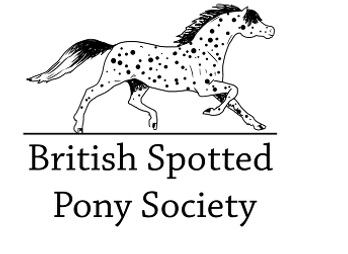 Name of animal.... Male/Female/Gelding.....................Date of birth........................... UELN....................................................................... (or Registration number) Microchip number................................................... I declare that the passport belonging to the above animal has been Lost…..Stolen……………..              Crime number………………..I understand that it is a criminal offence to hold two passports for the same animal. If the original passport is found/recovered I will return both passports in order that one may be invalidated.Name of owner...................................................................... Address........................................................................................ ..................................................................................................... ..................................................................................................... Post code......................................Signature................................. The fee for a replacement/duplicate passport is £40 for members, £60 for non members.Please send this form with passport application, photographs & fee to: Rosie Perry-Evans, BSpPS Registrar Bramley Cottage, Cheriton Bishop, Exeter, Devon, EX6 6HDCharity 1069437 Registered Office: 92 Main Street, Halton Village, Runcorn, Cheshire, WA7 2AX. The BSpPS is a private company, No 3507553, limited by guarantee and registered in England.